18 	Economie internationaal18.3	Wisselkoersen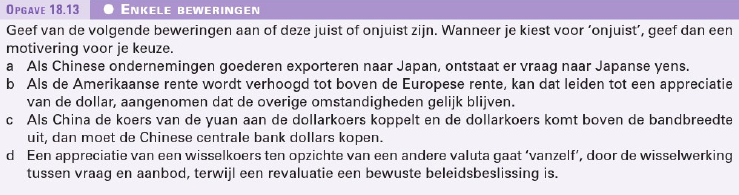 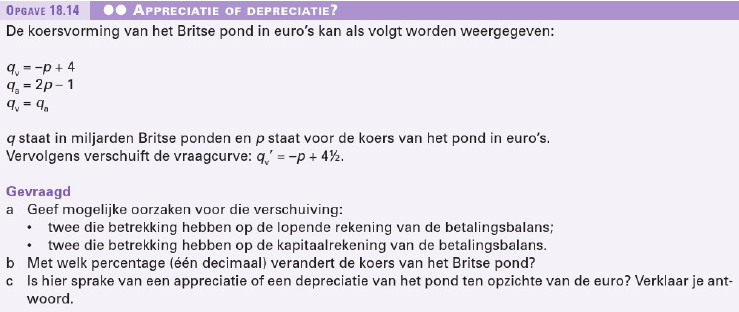 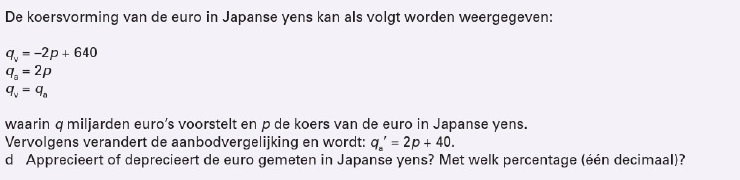 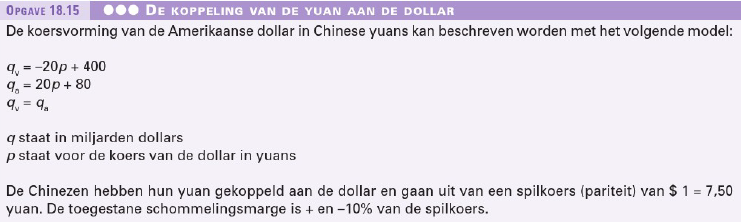 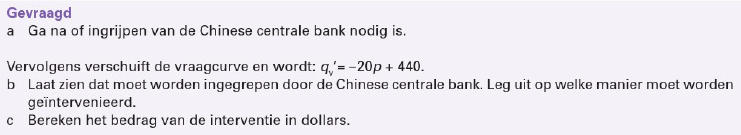 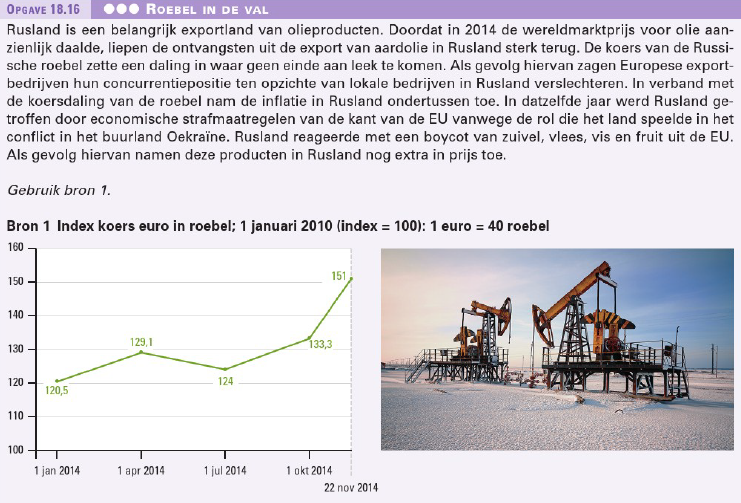 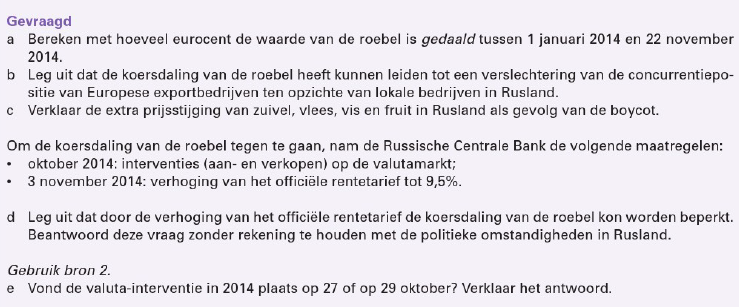 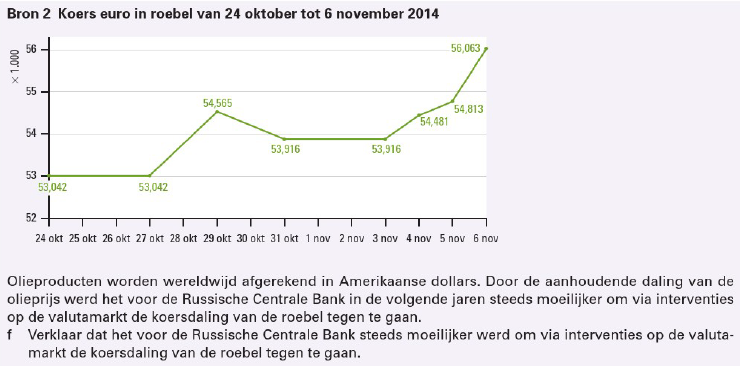 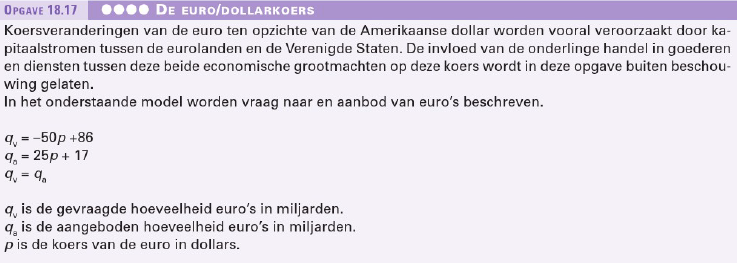 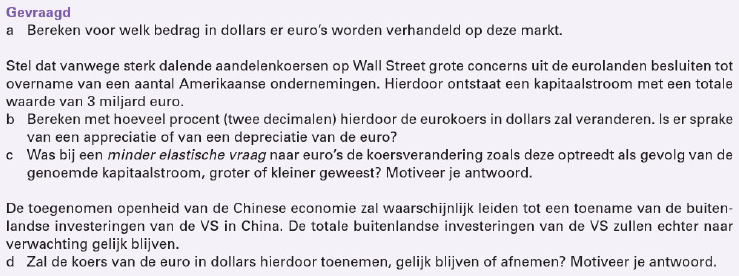 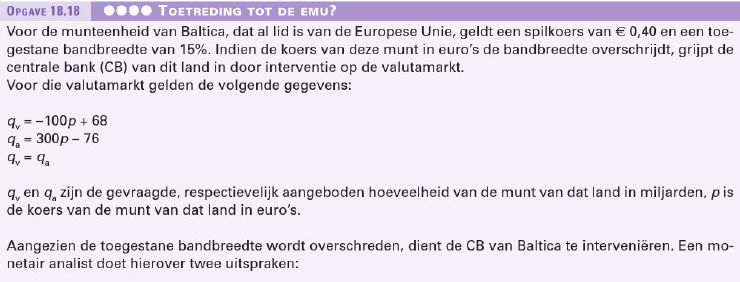 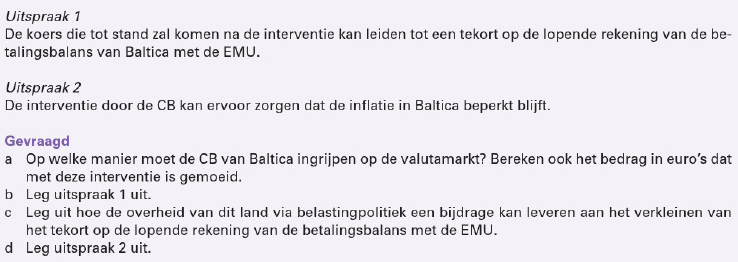 18.4	Europese samenwerking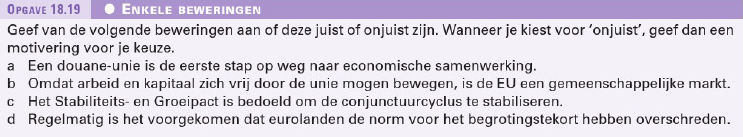 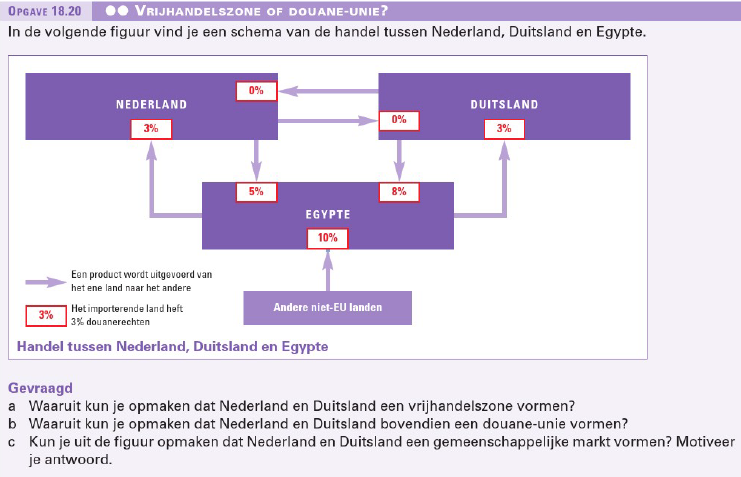 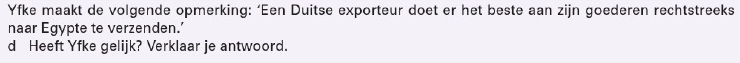 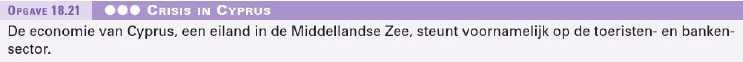 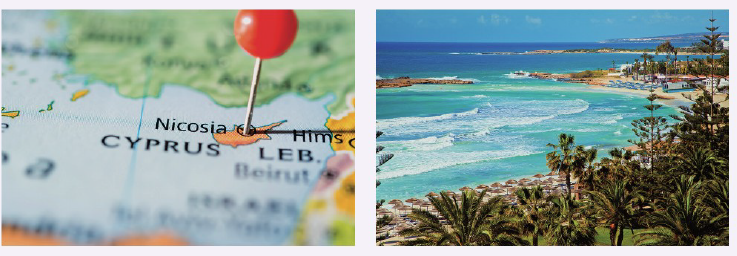 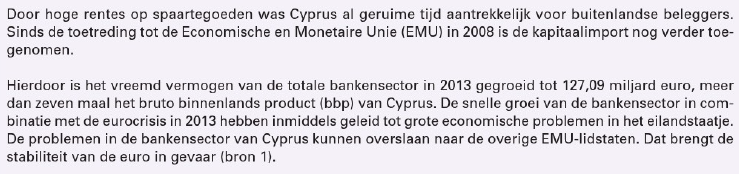 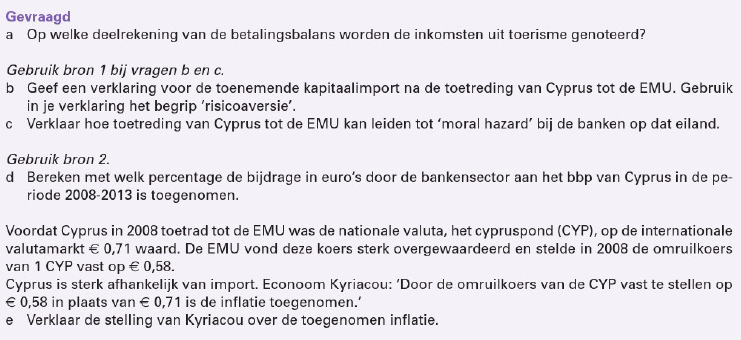 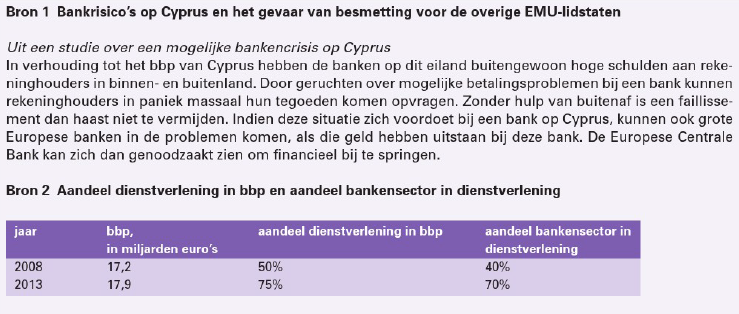 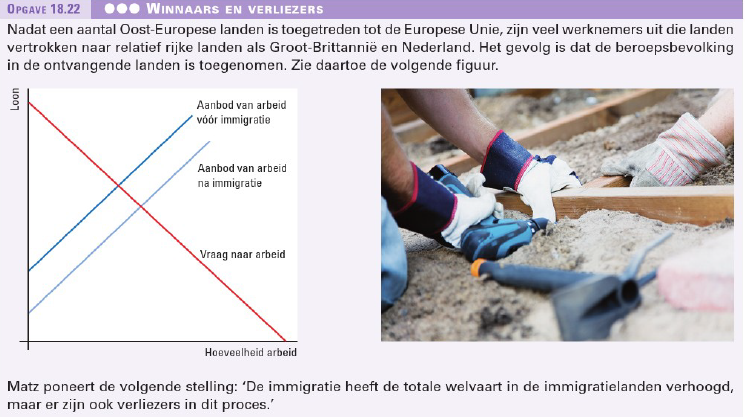 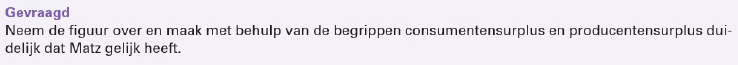 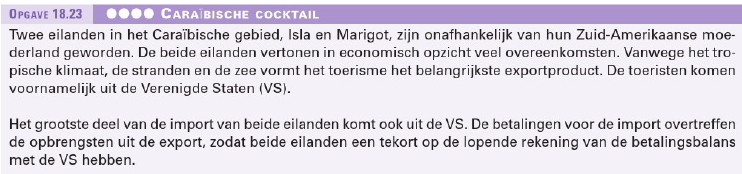 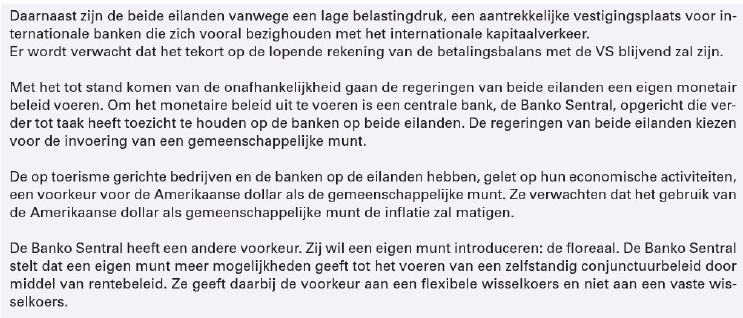 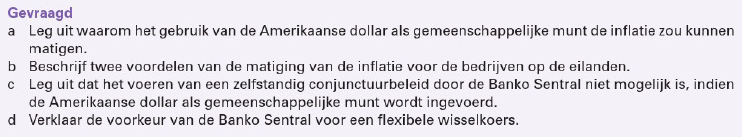 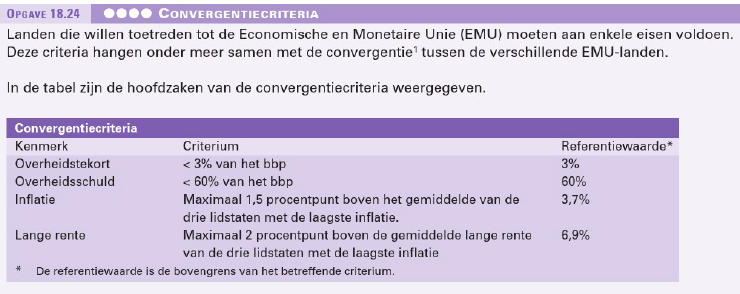 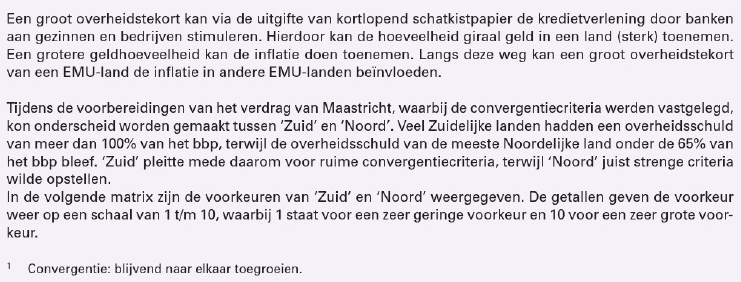 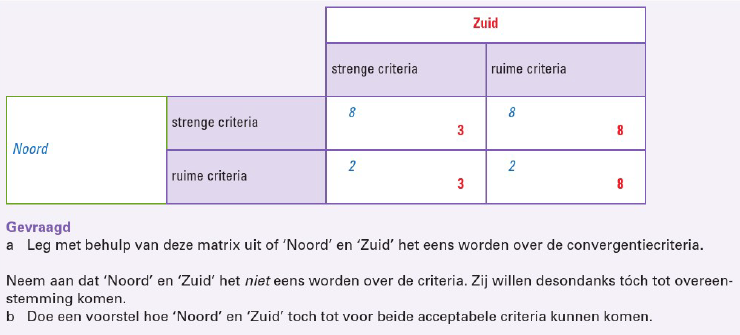 ABCDABCDABCABCDEFABCDABCDABCDABCDABCDEABCDAB